TIMRAVINA STUDNIČKA
PROPOZÍCIEXXVI. ročníka súťaže regionálneho kola v umeleckom prednese pôvodnej slovenskej prózy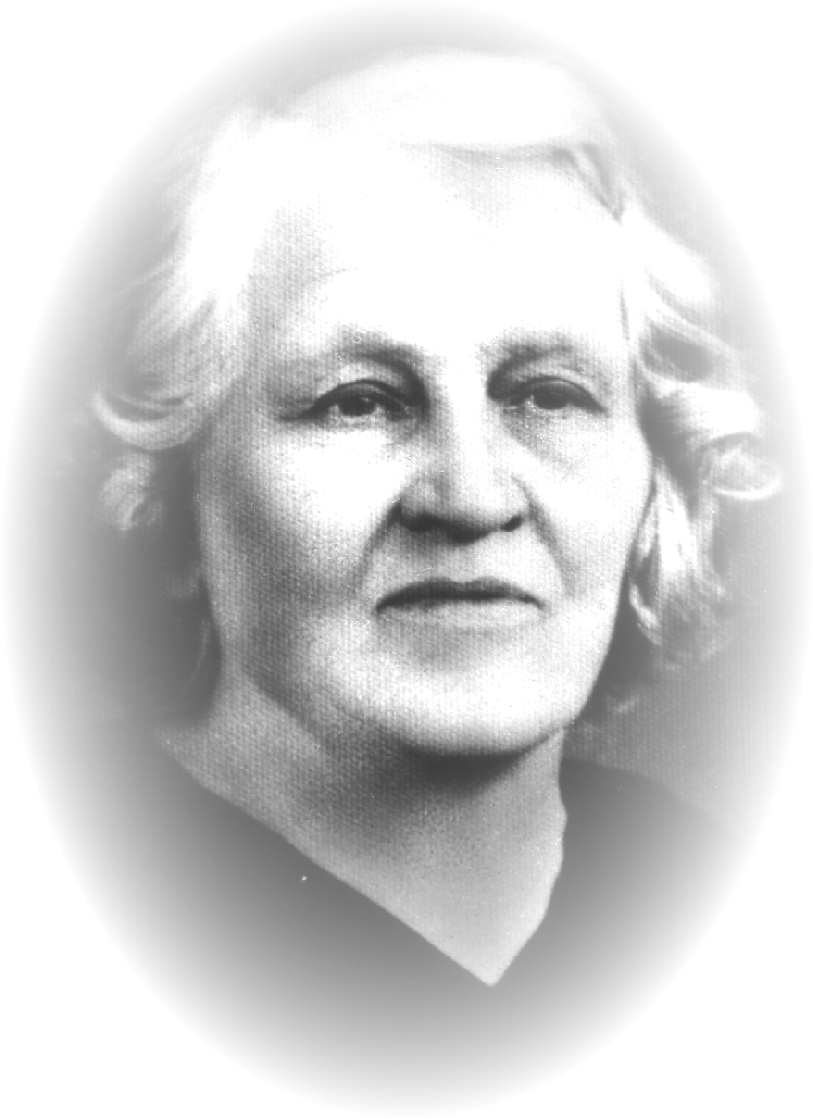 Regionálne kolo súťaže  v prednese pôvodnej slovenskej prózy „Timravina studnička“sa uskutoční 24. októbra 2023 o 9.00 hod. v Centre voľného času Domino Zvolen.Organizátori: Centrum voľného času Domino, Bela IV. 1567/6, 960 01 ZvolenPoslanie  a cieľ súťaže:Viesť deti a mládež k hlbšiemu poznávaniu slovenskej literatúry, podnietiť ich k hľadaniu a objavom krásy umeleckého slova a tým aj rodnej reči, poskytovať priestor na popularizáciu pôvodnej slovenskej tvorby, vytvárať podmienky pre konfrontáciu a tvorivý rast nielen recitátorov, ale aj záujemcov o túto činnosť,  prostredníctvom odborných seminárov sprostredkovávať najnovšie poznatky z oblasti umeleckého prednesu, objavovať a starať sa o odborný rast recitátorských talentov.Toto podujatie je venované na počesť významnej slovenskej spisovateľky Boženy Slančíkovej  Timravy (narodená 2. 10. 1867 v Polichne – zomrela  27. 11. 1951 v Lučenci), ktorej život a dielo sú späté s Novohradom.Zásady súťaže:Súťaž je viacstupňová (triedne, školské, regionálne kolá), môže sa jej zúčastniť každý amatérsky záujemca o umelecký prednes prózy, ak spĺňa podmienky súťaže.Vekové kategórie:kategória :           II. - IV. ročník základných škôlkategória :           V. - VI. ročník základných škôlkategória :    VII. - IX. ročník základných škôlkategória:      stredné školykategória :            dospelíRecitátor prechádza všetkými stupňami súťaže s tým istým textom. V odôvodnených prípadoch môže text zmeniť so súhlasom odbornej poroty a organizátora súťaže.Časový limit – maximálne  pre                                I. II. kat. – 4 min       III. kat. – 5 min.    IV. kat. -  6 min.          V. kat. -  6 min.      Stanovený limit je nutné bezpodmienečne dodržať.Recitátor je povinný text prednášať naspamäť.Súťažný text je potrebné doniesť a odovzdať organizátorovi súťaže v písomnej podobe v deň konania regionálnej súťaže. Každý stupeň súťaže hodnotí odborná porota, ktorú menuje organizátor súťaže.Priebeh súťaže:Súťaž začína základnými kolami - triednymi,  školskými príp. obvodovými. Z týchto kôl víťazi postupujú do regionálnych kôl. Počet postupujúcich z regionálnych kôl do celoslovenského kola: z každej kategórie jeden.Školské kolá súťaže organizujú jednotlivé školy.Regionálne kolá - Regionálne osvetové strediská v SR, prípadne vybraná škola, CVČ  Celoslovenské kolo – Mestský úrad Lučenec.Okresné resp. oblastné kolá odporúčame uskutočniť do 28. októbra 2023 a víťazov jednotlivých kategórií nahlásiť usporiadateľovi celoslovenskej do 03. 11. 2023 súťaže.Viac informácii získate na e – mail adrese:skarupova.dominozv@gmail.comMgr. Zuzana Škařupová, oddelenie estetiky